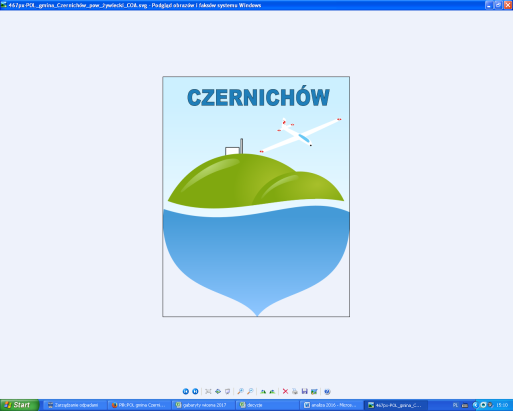 Urząd Gminy Czernichów z siedzibą w Tresnejul. Żywiecka 2; 34-311 Czernichów k. ŻywcaA N A L I Z ASTANU GOSPODARKI ODPADAMIKOMUNALNYMI NA TERENIEGMINY CZERNICHÓWZA ROK 2014.	Zgodnie z art. 9tb ustawy z dnia 13 września 1996r. o utrzymaniu czystości i porządku w gminach (tj. Dz.U. 2013 poz. 1399) wójt, burmistrz lub prezydent miasta sporządza analizę stanu gospodarki odpadami komunalnymi obejmującą w szczególności zagadnienia opisane poniżej.Możliwości przetwarzania zmieszanych odpadów komunalnych, odpadów zielonych oraz pozostałości z sortowania i pozostałości z mechaniczno-biologicznego przetwarzania odpadów komunalnych przeznaczonych do składowania.Na terenie Gminy Czernichów nie ma możliwości przetwarzania odpadów komunalnych. Wszystkie zabrane odpady komunalne są dostarczane do regionalnej instalacji przetwarzania odpadów komunalnych lub instalacji zastępczej do obsługi regionu.Dla regionu IV, w którego skład wchodzi Gmina Czernichów, wskazane zostały instalacje regionalne i zastępcze – zgodnie z Uchwałą nr IV/25/1/2012 Sejmiku Województwa Śląskiego z dnia 24 sierpnia 2012r. w sprawie przyjęcia „Planu gospodarki odpadami dla województwa śląskiego 2014”.Potrzeby inwestycyjne związane z gospodarowaniem odpadami komunalnymi.W roku 2014 nie zrealizowano żadnych zadań inwestycyjnych związanych z gospodarowaniem odpadami komunalnymi.Ważną potrzebą inwestycyjną związaną z gospodarowaniem odpadami komunalnymi na terenie Gminy Czernichów jest zorganizowanie PSZOK w obrębie gminy. Aktualnie gmina nie posiada terenu, na którym mogłaby zorganizować i prowadzić własny punkt. W związku z tym zawarto stosowną umowę, na prowadzenie Punktu Selektywnej Zbiórki Odpadów Komunalnych( Żywiec ul. Bracka 51) z firmą Beskid Żywiec sp. Z  o.o. ul. Kabaty 2, 34 300 Żywiec, do którego właściciele nieruchomości z obszaru Gminy Czernichów mogą  dostarczać odpady komunalne.Kolejną potrzebą jest utworzenie na terenie gminy punktu poboru worków, umożliwiającego odbiór worków w weekendy dla mieszkańców przebywających na terenie gminy okresowo, tymczasowym rozwiązaniem jest odbiór worków w sklepach a także u sołtysów .Ponadto w celu usprawnienia systemu segregacji odpadów należy zwiększyć edukację ekologiczną wśród mieszkańców.Koszty poniesione w związku z odbieraniem, odzyskiem, recyklingiem i unieszkodliwianiem odpadów komunalnych.	Uwagi: Zaległości z tytułu płatności za odbiór i zagospodarowanie odpadami komunalnymi na dzień 31.12.2014r. wynosiły 23815,47 zł.Liczba mieszkańców.Liczba mieszkańców zameldowanych na dzień 31.12.2014r. wynosiła 6326.Liczba mieszkańców stałych objętych systemem gospodarowania odpadami komunalnymi na dzień 31.12.2014r. wynosiła 5994.Różnica w liczbie mieszkańców zameldowanych, a faktycznie zamieszkujących na terenie Gminy Czernichów wynosiła 382. Wynika ona z faktu, iż część osób zameldowanych na pobyt stały nie przebywa na terenie gminy np. z powodu pracy za granicą, podjęcia studiów. Rozbieżności w liczbie osób zameldowanych, a zamieszkałych są weryfikowane. W przypadku nierzetelnie zadeklarowanej liczby osób w deklaracji są prowadzone postępowania wyjaśniające.Liczba nieruchomości objętych systemem gospodarowania odpadami komunalnymi na dzień 31.12.2014r. wynosiła 3326 (mieszkańcy stali i okresowi).Liczba właścicieli nieruchomości, którzy nie zawarli umowy, o której mowa w art.6 ust.1, w imieniu których gmina powinna podjąć działania, o których mowa w art.6 ust.6-12.Liczba właścicieli nieruchomości zamieszkałych, o których mowa w art. 6 ust. 1, w imieniu których gmina powinna podjąć działania, o których mowa w art. 6 ust.6-12 na chwilę obecną wynosi 0. W przypadku podejrzenia co do niezgodnego z przepisami pozbywania się nieczystości stałych lub ciekłych, Wójt Gminy Czernichów wszczyna postępowanie administracyjne w przedmiotowej sprawie. W toku postępowania zbierane są wszelkie informacje, które wpływają na przebieg postępowania.Ilość odpadów komunalnych wytwarzanych na terenie gminy (odebranych z nieruchomości zamieszkałych na stałe i okresowo oraz dostarczonych na PSZOK).Zestawienie osiągniętych w 2014 r. przez Gminą Czernichów poziomów recyklingu w odniesieniu do wymaganych i dopuszczanych dla poszczególnych frakcji odpadów:Wymagany poziom recyklingu, przygotowania do ponownego użycia papieru, metali, tworzyw sztucznych i szkła – 44,26 %Wymagany poziom recyklingu, przygotowania do ponownego użycia i odzysku innymi metodami innych niż niebezpieczne odpadów budowlanych i rozbiórkowych – 100%Ilość zmieszanych odpadów komunalnych, odpadów zielonych odbieranych z terenu gminy oraz powstających z przetwarzania odpadów komunalnych pozostałości z sortowania i pozostałości z mechaniczno-biologicznego przetwarzania odpadów komunalnych przeznaczonych do składowania.Z terenu Gminy Czernichów  nie zostały przekazane do składowania odpady zielone. Koszty związane z funkcjonowaniem systemu gospodarowania odpadami w okresie od 01.01.2014 r. do 31.12.2014 r.Koszty związane z funkcjonowaniem systemu gospodarowania odpadami w okresie od 01.01.2014 r. do 31.12.2014 r.odbiór i zagospodarowanie odpadów komunalnych – gospodarka odpadami z nieruchomości zamieszkałych okresowo132503,04 złodbiór i zagospodarowanie odpadów komunalnych – gospodarka odpadami z nieruchomości zamieszkałych na stałe 375289,20  złodbiór i zagospodarowanie odpadów z budynku Urzędu Gminy oraz centrum Kultury68,38 zł za 1 metr sześciennyryczałt miesięczny sprzątanie i zagospodarowanie odpadów z placów, parkingów i innych miejsc publicznychryczałt miesięczny za odbiór i zagospodarowanie odpadów z cmentarzy77760,00 zł60000,00 złRazem:653332,16, złZakład Gospodarki Odpadami Komunalnymi Beskid sp. Z o.o. ul. Kabaty 2 34-300 Żywiec 10 01 0110 01 01Żużle, popioły paleniskowe i pyły z kotłów ( z wyłączeniem pyłów wymienionych w 10 01 04)Żużle, popioły paleniskowe i pyły z kotłów ( z wyłączeniem pyłów wymienionych w 10 01 04)47,5447,54R 5Zakład Gospodarki Odpadami Komunalnymi Beskid sp. Z o.o. ul. Kabaty 2 34-300 Żywiec 15 01 0615 01 06Zmieszane odpady opakowaniowe Zmieszane odpady opakowaniowe 127,72127,72R 12Zakład Gospodarki Odpadami Komunalnymi Beskid sp. Z o.o. ul. Kabaty 2 34-300 Żywiec 15 01 0715 01 07Opakowania ze szkłaOpakowania ze szkła134,80134,80R 12Zakład Gospodarki Odpadami Komunalnymi Beskid sp. Z o.o. ul. Kabaty 2 34-300 Żywiec 17 03 8017 03 80Odpadowa papaOdpadowa papa0,660,66R13Zakład Gospodarki Odpadami Komunalnymi Beskid sp. Z o.o. ul. Kabaty 2 34-300 Żywiec 17 09 0417 09 04Zmieszane odpady z budowy, remontów i demontażu inne niż wymienione w 17 09 01, 17 09 02 i 17 09 03Zmieszane odpady z budowy, remontów i demontażu inne niż wymienione w 17 09 01, 17 09 02 i 17 09 031,51,5R13Zakład Gospodarki Odpadami Komunalnymi Beskid sp. Z o.o. ul. Kabaty 2 34-300 Żywiec 19 12 1219 12 12Inne odpady (w tym zmieszane substancje i przedmioty) z mechanicznej obróbki odpadów inne niż wymienione w 19 12 11Inne odpady (w tym zmieszane substancje i przedmioty) z mechanicznej obróbki odpadów inne niż wymienione w 19 12 1155,5755,57D 5Zakład Gospodarki Odpadami Komunalnymi Beskid sp. Z o.o. ul. Kabaty 2 34-300 Żywiec 20 03 0120 03 01Niesegregowane odpady komunalneNiesegregowane odpady komunalne520,64520,64R 12Zakład Gospodarki Odpadami Komunalnymi Beskid sp. Z o.o. ul. Kabaty 2 34-300 Żywiec 20 03 0720 03 07Odpady wielkogabarytoweOdpady wielkogabarytowe29,429,4R 12Recupyl  Polska Sp. Z o.o Stanowice 26 66-450 Bogdanowice20 01 3420 01 34Baterie i akumulatory inne niż wymienione w 20 01 39Baterie i akumulatory inne niż wymienione w 20 01 390,20,2R 12Zakład Gospodarki Odpadami S.A w Bielsku Białej ul. Krakowska 315d  43-300 Bielsko Biała20 03 0120 03 01Niesegregowane odpady komunalneNiesegregowane odpady komunalne58,4 58,4 R 12Masa odebranych odpadów o kodzie 20 03 015) [Mg]Masa odebranych odpadów o kodzie 20 03 015) [Mg]Masa odpadów 
o kodzie 20 03 01 poddanych składowaniu5)[Mg]Masa odpadów 
o kodzie 20 03 01 poddanych składowaniu5)[Mg]Masa odpadów 
o kodzie 20 03 01 poddanych innym niż składowanie procesom przetwarzania5)[Mg]Masa odpadów 
o kodzie 20 03 01 poddanych innym niż składowanie procesom przetwarzania5)[Mg]Odebranych z obszarów miejskichOdebranych z obszarów miejskichOdebranych z obszarów wiejskichOdebranych z obszarów wiejskich579,04579,04579,04579,04